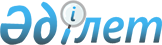 О внесении изменений в приказ Министра по инвестициям и развитию Республики Казахстан от 28 апреля 2015 года № 515 "Об утверждении Правил размещения наружной (визуальной) рекламы в полосе отвода автомобильных дорог общего пользования"
					
			Утративший силу
			
			
		
					Приказ и.о. Министра по инвестициям и развитию Республики Казахстан от 4 декабря 2015 года № 1152. Зарегистрирован в Министерстве юстиции Республики Казахстан 28 декабря 2015 года № 12576. Утратил силу приказом Министра индустрии и инфраструктурного развития Республики Казахстан от 6 июня 2019 года № 371 (вводится в действие по истечении десяти календарных дней после дня его первого официального опубликования)
      В соответствии с подпунктом 34) пункта 2 статьи 12 Закона Республики Казахстан от 17 июля 2001 года "Об автомобильных дорогах" ПРИКАЗЫВАЮ:
      1. Внести в приказ Министра по инвестициям и развитию Республики Казахстан от 28 апреля 2015 года № 515 "Об утверждении Правил размещения наружной (визуальной) рекламы в полосе отвода автомобильных дорог общего пользования (зарегистрированный в Реестре государственной регистрации нормативных правовых актов за № 12099, опубликованный 28 октября 2015 года в информационно-правовой системе "Әділет") следующие изменения:
      заголовок изложить в следующей редакции:
      "Об утверждении Правил размещения наружной (визуальной) рекламы в полосе отвода автомобильных дорог общего пользования международного и республиканского значения";
      пункт 1 изложить в следующей редакции:
      "1. Утвердить прилагаемые Правила размещения наружной (визуальной) рекламы в полосе отвода автомобильных дорог общего пользования международного и республиканского значения.";
      в Правилах размещения наружной (визуальной) рекламы в полосе отвода автомобильных дорог общего пользования, утвержденных указанным приказом:
      заголовок изложить в следующей редакции:
      "Правила размещения наружной (визуальной) рекламы в полосе отвода автомобильных дорог общего пользования международного и республиканского значения";
      пункт 1 изложить в следующей редакции:
      "1. Настоящие Правила размещения наружной (визуальной) рекламы в полосе отвода автомобильных дорогах общего пользования международного и республиканского значения (далее – Правила) разработаны в соответствии с подпунктом 34) пункта 2 статьи 12 Закона Республики Казахстан от 17 июля 2001 года "Об автомобильных дорогах" и определяют порядок размещения в полосе отвода автомобильных дорог общего пользования международного и республиканского значения наружной визуальной рекламы в виде плакатов, транспарантов, флагов, стендов, световых табло, билбордов, стел, указателей, афиш и иными способами отображения и нанесения рекламных изображений и надписей на рекламных сооружениях, на движимых и недвижимых объектах.";
      пункт 3 изложить в следующей редакции:
      "3. В случае положительного решения осуществляется привязка объекта к дороге и оформляется паспорт на размещение объекта наружной (визуальной) рекламы, в котором прилагается срок действия паспорта на размещение объекта наружной (визуальной) рекламы, схема размещения объекта на автомобильной дороге общего пользования международного и республиканского значения с организацией движения по объекту и на подходах к нему и эскиз объекта наружной (визуальной) рекламы.";
      правый верхний угол приложения изложить в следующей редакции:
      2. Комитету автомобильных дорог Министерства по инвестициям и развитию Республики Казахстан (Пшембаев М.К.) обеспечить:
      1) государственную регистрацию настоящего приказа в Министерстве юстиции Республики Казахстан;
      2) в течение десяти календарных дней после государственной регистрации настоящего приказа в Министерстве юстиции Республики Казахстан направление его копии в печатном и электронном виде на официальное опубликование в периодических печатных изданиях и информационно-правовой системе "Әділет", со дня его получения в Республиканский центр правовой информации для внесения в эталонный контрольный банк нормативных правовых актов Республики Казахстан;
      3) размещение настоящего приказа на интернет-ресурсе Министерства по инвестициям и развитию Республики Казахстан и на интранет-портале государственных органов;
      4) в течение десяти рабочих дней после государственной регистрации настоящего приказа в Министерстве юстиции Республики Казахстан представление в Юридический департамент Министерства по инвестициям и развитию Республики Казахстан сведений об исполнении мероприятий, предусмотренных подпунктами 1), 2) и 3) пункта 2 настоящего приказа.
      3. Контроль за исполнением настоящего приказа возложить на курирующего вице-министра по инвестициям и развитию Республики Казахстан.
      4. Настоящий приказ вводится в действие по истечении десяти календарных дней после дня его первого официального опубликования.
      "СОГЛАСОВАН"   
      Министр финансов   
      Республики Казахстан   
      ______________ Б. Султанов   
      9 декабря 2015 г.
      "СОГЛАСОВАН"   
      Министр национальной экономики   
      Республики Казахстан   
      _______________Е. Досаев   
      8 декабря 2015 г.
      "СОГЛАСОВАН"   
      Министр внутренних дел   
      Республики Казахстан   
      _______________К. Касымов   
      7 декабря 2015 г.
					© 2012. РГП на ПХВ «Институт законодательства и правовой информации Республики Казахстан» Министерства юстиции Республики Казахстан
				"Приложение
к Правилам размещения наружной
(визуальной) рекламы
в полосе отвода автомобильных
дорог общего пользования
международного и республиканского
значения".
Исполняющий обязанности
Министра по инвестициям и развитию
Республики Казахстан
А. Рау